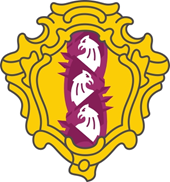 МЕСТНАЯ АДМИНИСТРАЦИЯВНУТРИГОРОДСКОГО МУНИЦИПАЛЬНОГО ОБРАЗОВАНИЯ     САНКТ-ПЕТЕРБУРГАМУНИЦИПАЛЬНЫЙ ОКРУГ ДВОРЦОВЫЙ ОКРУГПОСТАНОВЛЕНИЕ 21 июля 2022 г.                                                                                                                  № 71О внесении изменений в постановлениеместной администрации МО МОДворцовый округ № 92 от 09.11.2021«Об утверждении муниципальныхпрограмм внутригородскогомуниципального образованияСанкт-Петербургамуниципальный округ Дворцовыйокруг на 2022-2024 годы»Руководствуясь Бюджетным кодексом Российской Федерации, Уставом внутригородского муниципального образования города Федерального значения Санкт-Петербурга муниципальный округ Дворцовый округП О С Т А Н О В Л Я Ю:1. Внести следующие изменения в муниципальную программу «Осуществление экологического просвещения, а также организация экологического воспитания и формирования экологической культуры в области обращения с твердыми коммунальными отходами в 2022 году», утвержденную постановлением местной администрации МО МО Дворцовый округ от 09.11.2021 № 92, изложить в новой редакции согласно Приложению № 1 к настоящему постановлению:- уменьшить мероприятие «Организация эко экскурсий на предприятия» в сумме 30,0 тыс.руб.- увеличить мероприятие «Организация пешеходных экскурсий для жителей по эко тропам с трансфером на автобусе» в сумме 30,0 тыс.руб.2. Настоящее постановление подлежит опубликованию (обнародованию). 3. Контроль за исполнением настоящего постановления оставляю за собой.И.о. главы местной администрации                               МО МО Дворцовый округ        И.Л. Тетерина